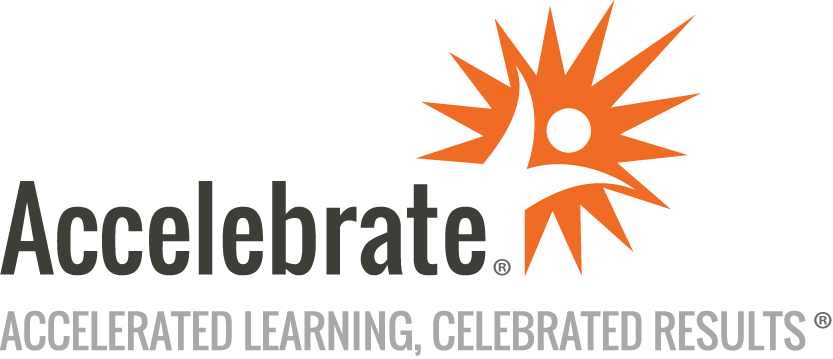 Microsoft Cloud for Healthcare (IC-001)Course Number: MOC-IC-001
Duration: 4 daysOverviewThis official Microsoft course, Microsoft Cloud for Healthcare (IC-001), teaches healthcare industry professionals how to configure the Microsoft Cloud for Healthcare Azure solution to provide service to both staff and patient.PrerequisitesIt is strongly recommended that learners have a deep understanding of Microsoft Power Platform before attending this course.MaterialsAll Microsoft Cloud for Healthcare training students receive Microsoft official courseware.Software Needed on Each Student PCAttendees will not need to install any software on their computer for this class. The class will be conducted in a remote environment that Accelebrate will provide; students will only need a local computer with a web browser and a stable Internet connection. Any recent version of Microsoft Edge, Mozilla Firefox, or Google Chrome will be fine.ObjectivesExplore the challenges of managing health and life sciences dataExamine the tools and connectors that comprise Azure Health Data Services and the benefits that they provideLearn about Common Data ModelConfigure an environment to deploy Microsoft Cloud for HealthcareNavigate the Care Management applicationCreate a new location recordCreate a bookable resourceConfigure the schedule boardUse care management components with the Microsoft Dynamics 365 Field Service Mobile appSet up Azure Health BotConfigure Dynamics 365 Customer Service Omnichannel Live ChatSet up and navigate the Patient Access portalCreate and set up agent scripts to show in the Productivity paneCreate and set up knowledge articlesConfigure the Virtual Clinic appExplore interoperability challenges of health and life sciences dataDescribe the core global health data standards Azure Health Data Services supports todayExamine the tools and connectors that comprise Azure Health Data Services and the benefits that they provideIdentify types of FHIR resourcesEnable IoT data scenarios for remote patient monitoringIngest data from devicesOutlineMicrosoft Cloud for Healthcare Overview Learn about the current healthcare trends and demandsDiscover the basics of Microsoft Cloud for HealthcareLearn about priority healthcare scenarios and featured capabilities of the solutionMicrosoft Cloud for Healthcare Data Model Learn about Common Data ModelLearn about the Microsoft Cloud for Healthcare data modelLearn about Common Data Model extensibilityMicrosoft Cloud for Healthcare Training Environment Preparation Describe the dependencies of Microsoft Cloud for HealthcareObtain trial licenses for dependent productsObtain trial licenses for Microsoft Cloud for HealthcareConfigure environment to deploy Microsoft Cloud for HealthcareAssign security rolesManage Healthcare Data with Care Management in Microsoft Cloud for Healthcare Explore the Microsoft Cloud for Healthcare data modelNavigate the Care Management applicationCreate a new location record for Lamna Healthcare CompanyPatient Outreach in Microsoft Cloud for Healthcare Create a patient segmentCreate a marketing emailCreate a patient journeyCreate a virtual healthcare marketing eventHome Health in Microsoft Cloud for Healthcare Create a bookable resourceConfigure the schedule boardUse care management components with the Microsoft Dynamics 365 Field Service Mobile appAzure Health Bot in Microsoft Cloud for Healthcare Set up Azure Health BotConfigure Dynamics 365 Customer Service Omnichannel Live ChatEmbed Azure Health Bot in a Power Apps PortalExtend Azure Health Bot with custom scenariosEnable Patients to Access the Patient Access Portal Set up and navigate the Patient Access portalCreate and set up agent scripts to show in the Productivity paneCreate and set up knowledge articlesExperience an escalation scenario from the Healthcare Patient Portal through Microsoft Azure Health Bot into Patient Service CenterVirtual Visits in Microsoft Cloud for Healthcare Configure the Virtual Clinic appConfigure Microsoft Teams for virtual visitsSchedule a virtual visit in the Patient PortalIntroduction to Azure Health Data Services Explore interoperability challenges of health and life sciences dataDescribe the core global health data standards that Azure Health Data Services supports todayExamine the tools and connectors that comprise Azure Health Data Services and the benefits that they provideHealth Data and FHIR Identify types of FHIR resourcesIdentify resource elements, structures, and hierarchyLearn about the FHIR RESTful API frameworkWork with Medical Imaging Data and DICOM Learn why DICOM standards are importantExplore the DICOM standards and DICOM serviceReview the use case for radiology data in cancer treatment with examplesMedTech Service with IoT Devices Enable IoT data scenarios for remote patient monitoringIngest data from devicesConclusion